В соответствии с частью 2 статьи 11 Федерального закона от 25 декабря 2008 года N 273-ФЗ "О противодействии коррупции", пунктом 8 Указа Президента Российской Федерации от 22 декабря 2015 года № 650 «О порядке сообщения лицами, замещающими отдельные государственные должности Российской Федерации, должности федеральной государственной службы, и иными лицами о возникновении личной заинтересованности при исполнении должностных обязанностей, которая приводит или может привести к конфликту интересов, и о внесении изменений в некоторые акты Президента Российской Федерации», руководствуясь Уставом сельского поселения, Карткисяковский сельсовет, ПОСТАНОВЛЯЮ:1. Утвердить прилагаемое Положение о порядке сообщения лицами, замещающими должности муниципальной службы, и иными лицами администрации сельского поселения Карткисяковский сельсовет о возникновении личной заинтересованности при исполнении должностных обязанностей, которая приводит или может привести к конфликту интересов.2. Обнародовать настоящее постановление на информационном стенде в администрации Сельского поселения Карткисяковский сельсовет муниципального района Аскинский район Республики Башкортостан по адресу: д.Карткисяк, ул.Центральная, 4 и в официальном сайте Сельского поселения Карткисяковский сельсовет муниципального района Аскинский район Республики Башкортостан: www.kartkisyak04sp.ru;3. Настоящее постановление вступает в силу со дня его подписания и обнародования.4. Контроль за исполнением настоящего постановления оставляю за собой. Главасельского поселения Карткисяковский сельсоветмуниципального района Аскинский районРеспублики БашкортостанР.Х.Минимухаметовисп.: Зиева Ф.Н.  т. (834771)28402Утвержденопостановлением администрациисельского поселенияКарткисяковский сельсовет№ 30 от 17.05.2016 г.ПОЛОЖЕНИЕо порядке сообщения лицами, замещающими должности муниципальной службы, и иными лицами администрации  сельского поселения Карткисяковский сельсовет о возникновении личной заинтересованности при исполнении должностных обязанностей, которая приводит или может привести к конфликту интересов1. Настоящим Положением определяется порядок сообщения лицами, замещающими должности муниципальной службы, и иными лицами администрации сельского поселения Карткисяковский сельсовет о возникновении личной заинтересованности при исполнении должностных обязанностей, которая приводит или может привести к конфликту интересов.2. Лица, замещающие должности муниципальной службы, и должности в администрации  сельского поселения Карткисяковский сельсовет, указанные в пунктах 3 - 4 настоящего Положения, обязаны в соответствии с законодательством Российской Федерации о противодействии коррупции сообщать о возникновении личной заинтересованности при исполнении должностных обязанностей, которая приводит или может привести к конфликту интересов, а также принимать меры по предотвращению или урегулированию конфликта интересов. Сообщение оформляется в письменной форме в виде уведомления о возникновении личной заинтересованности при исполнении должностных обязанностей, которая приводит или может привести к конфликту интересов (далее - уведомление).3. Муниципальный служащий администрации сельского поселения Карткисяковский сельсовет (далее – муниципальный служащий) направляет представителю нанимателя уведомление, составленное по форме согласно приложению № 1.4. Служащий администрации  сельского поселения Карткисяковский сельсовет (далее – служащий) направляет представителю нанимателя уведомление, составленное по форме согласно приложению № 2.5. Уведомления, направленные представителю нанимателя по его решению могут быть переданы:- должностному лицу (кадровику) администрации  сельского поселения Карткисяковский сельсовет (далее – должностное лицо) для предварительного рассмотрения уведомлений;- в комиссию по соблюдению требований к служебному поведению муниципальных служащих, замещающих должности муниципальной службы в администрации  сельского поселения Карткисяковский сельсовет, и урегулированию конфликта интересов.6. Уведомления, по которым принято решение в соответствии со 2 абзацем п.5 настоящего Положения, направляются должностному лицу. Должностное лицо осуществляет предварительное рассмотрение уведомлений.В ходе предварительного рассмотрения уведомлений должностное лицо имеет право получать от лиц, направивших уведомления, пояснения по изложенным в них обстоятельствам и направлять запросы в федеральные органы государственной власти, органы государственной власти субъектов Российской Федерации, иные государственные органы, органы местного самоуправления и заинтересованные организации.7. По результатам предварительного рассмотрения уведомлений, поступивших в соответствии с пунктом 6 настоящего Положения администрацию поселения, соответственно должностное лицо подготавливается мотивированное заключение на каждое из них.Уведомления, заключения и другие материалы, полученные в ходе предварительного рассмотрения уведомлений, представляются представителю нанимателя в течение семи рабочих дней со дня поступления уведомлений в администрацию поселения.В случае направления запросов, указанных в абзаце втором пункта 6 настоящего Положения, уведомления, заключения и другие материалы представляются председателю нанимателя в течение 45 дней со дня поступления уведомлений в администрацию. Указанный срок может быть продлен, но не более чем на 30 дней.8. Представитель нанимателя по результатам рассмотрения им уведомлений принимает одно из следующих решений:а) признать, что при исполнении должностных обязанностей лицом, направившим уведомление, конфликт интересов отсутствует;б) признать, что при исполнении должностных обязанностей лицом, направившим уведомление, личная заинтересованность приводит или может привести к конфликту интересов;в) признать, что лицом, направившим уведомление, не соблюдались требования об урегулировании конфликта интересов.9. В случае принятия решения, предусмотренного подпунктом "б" пункта 8 настоящего Положения, в соответствии с законодательством Российской Федерации представитель нанимателя принимает меры или обеспечивает принятие мер по предотвращению или урегулированию конфликта интересов либо рекомендует лицу, направившему уведомление, принять такие меры.10. В случае принятия решений, предусмотренного подпунктом "в" пункта 8 настоящего Положения, представитель нанимателя принимает меры в соответствии с законодательством Российской Федерации.Башkортостан Республикаhы Асkын районы муниципаль районының Ҡарткиҫәк ауылсоветы ауыл биләмәһе хакимияте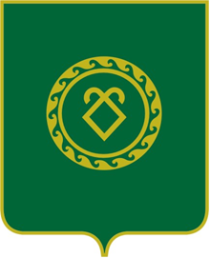 Республика БашкортостанАдминистрациясельского поселенияКарткисяковский сельсовет муниципального районаАскинский районҠАРАР«17» мая 2016 й.№ 30ПОСТАНОВЛЕНИЕ«17» мая 2016 г.Об утверждении Положения о порядке сообщения лицами, замещающими должности муниципальной службы о возникновении личной заинтересованности при исполнении должностных обязанностей, и иными лицами которая приводит или может привести к конфликту интересов в администрации сельского поселения Карткисяковский сельсовет муниципального района Аскинский район Республики Башкортостан 